Kla.TV Hits 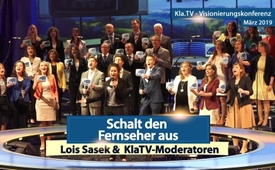 ♫ Schalt den Fernseher aus ♫ (Kla.TV‐Konferenz März 2019)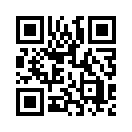 Heute feiert Kla.TV den 8. Geburtstag! Zu diesem Anlass sollen Sie unsere Moderatoren nicht nur sprechen, sondern auch einmal singen hören ...Herzlich willkommen bei Medien-Klagemauer.TV. Es ist 19:45Uhr. 

Weißt du schon vom größten Raub der Zeiten – 
wie die Banken die Menschheit beraubten? 
Weißt du vom Völkerbetrug der Pharmaindustrie 
und kennst du die Lügen der Kriegstreiber? 

Doch die Massenmedien sie berichten davon nicht. 
Sie halten uns im Schlaf gefangen und lenken uns nur ab. 

Schalt doch endlich den Fernseher aus! 
Schalt Dich ein bei Klagemauer.TV!
Sieh Dir dort endlich freie Medien an.

Schalt doch endlich den Fernseher aus! 
Schalt Dich ein bei Klagemauer.TV! 
Sieh Dir dort endlich freie Medien an. 
Auf Kla.TV! 

Medien, die nicht in den Händen der Kriegstreiber sind. 
Medien, die nicht gesteuert sind von Macht und Geld. 

Weißt du, dass Eugenik existiert; 
die Elite die Menschheit reduziert? 
Sie manipulieren und patentieren die Gene 
und du kannst deine Samen nicht mehr säen. 
Doch die Massenmedien sie berichten davon nichts, 
sie zerstören lieber unsere Werte und lenken uns nur ab. 

Schalt doch endlich den Fernseher aus! 
Schalt Dich ein bei Klagemauer.TV! 
Sieh Dir dort endlich freie Medien an. 
Vom Volk für’s Volk! 

Medien, die nicht in den Händen der Herrscher dieser Erde sind.
Medien, die nicht gesteuert sind von Macht und Geld. 
Medien, die die Gegenseite aufzeigen, 
damit du dir dein eigenes Bild machen kannst. 

Endlich freie Medien, die nicht zensieren, 
die Ereignisse nicht mehr verschleiern, verstecken verbergen, verdrehen. 

Darum schalt dich ein um 19:45 Uhr auf Medien-Klagemauer-TV 
und sieh Dir dort täglich den aktuellen Medienkommentar an. 

Schalt doch endlich den Fernseher aus! 
Schalt Dich ein bei Klagemauer.TV! 
Sieh Dir dort endlich freie Medien an. 

Schalt doch endlich den Fernseher aus! 
Schalt Dich ein bei Klagemauer.TV! 
Sieh Dir dort endlich freie Medien an. 

Schalt doch endlich den Fernseher aus! 
Schalt Dich ein bei Klagemauer.TV! 
Sieh Dir dort endlich freie Medien an. 
Drum schalt auch du dich ein auf Kla.TV!von /Quellen:/Das könnte Sie auch interessieren:#Kla.TV - und seine Geschichte ... - www.kla.tv/KlaTV

#Hits - Kla.TV-Hits - www.kla.tv/HitsKla.TV – Die anderen Nachrichten ... frei – unabhängig – unzensiert ...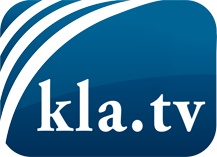 was die Medien nicht verschweigen sollten ...wenig Gehörtes vom Volk, für das Volk ...tägliche News ab 19:45 Uhr auf www.kla.tvDranbleiben lohnt sich!Kostenloses Abonnement mit wöchentlichen News per E-Mail erhalten Sie unter: www.kla.tv/aboSicherheitshinweis:Gegenstimmen werden leider immer weiter zensiert und unterdrückt. Solange wir nicht gemäß den Interessen und Ideologien der Systempresse berichten, müssen wir jederzeit damit rechnen, dass Vorwände gesucht werden, um Kla.TV zu sperren oder zu schaden.Vernetzen Sie sich darum heute noch internetunabhängig!
Klicken Sie hier: www.kla.tv/vernetzungLizenz:    Creative Commons-Lizenz mit Namensnennung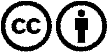 Verbreitung und Wiederaufbereitung ist mit Namensnennung erwünscht! Das Material darf jedoch nicht aus dem Kontext gerissen präsentiert werden. Mit öffentlichen Geldern (GEZ, Serafe, GIS, ...) finanzierte Institutionen ist die Verwendung ohne Rückfrage untersagt. Verstöße können strafrechtlich verfolgt werden.